САБАҚ:География ғылымының дамуыСАБАҚ:География ғылымының дамуыСАБАҚ:География ғылымының дамуыМектеп: № 56 ЖОББММектеп: № 56 ЖОББММектеп: № 56 ЖОББММектеп: № 56 ЖОББММұғалімнің есімі: Рүстем Гауһар ЕсқалиқызыМұғалімнің есімі: Рүстем Гауһар ЕсқалиқызыМұғалімнің есімі: Рүстем Гауһар ЕсқалиқызыМұғалімнің есімі: Рүстем Гауһар ЕсқалиқызыМұғалімнің есімі: Рүстем Гауһар ЕсқалиқызыМұғалімнің есімі: Рүстем Гауһар ЕсқалиқызыМұғалімнің есімі: Рүстем Гауһар ЕсқалиқызыСЫНЫП: 7СЫНЫП: 7СЫНЫП: 7Қатысқандар саны: Қатысқандар саны: Қатыспағандар: 0Қатыспағандар: 0Сабақ негізделген оқумақсаты (мақсаттары)Сабақ негізделген оқумақсаты (мақсаттары)Сабақ негізделген оқумақсаты (мақсаттары)7.1.1.2 -саяхатшылар мен зерттеушілердің география ғылымының дамуына қосқан үлесін сипаттап, баға береді7.1.1.2 -саяхатшылар мен зерттеушілердің география ғылымының дамуына қосқан үлесін сипаттап, баға береді7.1.1.2 -саяхатшылар мен зерттеушілердің география ғылымының дамуына қосқан үлесін сипаттап, баға береді7.1.1.2 -саяхатшылар мен зерттеушілердің география ғылымының дамуына қосқан үлесін сипаттап, баға бередіСабақ мақсаттарыБарлық оқушылар:Барлық оқушылар:Барлық оқушылар:Барлық оқушылар:Барлық оқушылар:Барлық оқушылар:Сабақ мақсаттарыОқулықта  берілген тапсырмаларды орындайды. Тақырыпты меңгереді.Оқулықта  берілген тапсырмаларды орындайды. Тақырыпты меңгереді.Оқулықта  берілген тапсырмаларды орындайды. Тақырыпты меңгереді.Оқулықта  берілген тапсырмаларды орындайды. Тақырыпты меңгереді.Оқулықта  берілген тапсырмаларды орындайды. Тақырыпты меңгереді.Оқулықта  берілген тапсырмаларды орындайды. Тақырыпты меңгереді.Сабақ мақсаттарыОқушылардың басым бөлігі:Оқушылардың басым бөлігі:Оқушылардың басым бөлігі:Оқушылардың басым бөлігі:Оқушылардың басым бөлігі:Оқушылардың басым бөлігі:Сабақ мақсаттарыТақырыптың  маңызы туралы  дәлелдеп айтып бере алады.Тақырыптың  маңызы туралы  дәлелдеп айтып бере алады.Тақырыптың  маңызы туралы  дәлелдеп айтып бере алады.Тақырыптың  маңызы туралы  дәлелдеп айтып бере алады.Тақырыптың  маңызы туралы  дәлелдеп айтып бере алады.Тақырыптың  маңызы туралы  дәлелдеп айтып бере алады.Сабақ мақсаттарыКейбір оқушылар:Кейбір оқушылар:Кейбір оқушылар:Кейбір оқушылар:Кейбір оқушылар:Кейбір оқушылар:Сабақ мақсаттарыБілімді сыныптастарына түсіндіріп оқулықтан тыс ресурстар қоса алады.Білімді сыныптастарына түсіндіріп оқулықтан тыс ресурстар қоса алады.Білімді сыныптастарына түсіндіріп оқулықтан тыс ресурстар қоса алады.Білімді сыныптастарына түсіндіріп оқулықтан тыс ресурстар қоса алады.Білімді сыныптастарына түсіндіріп оқулықтан тыс ресурстар қоса алады.Білімді сыныптастарына түсіндіріп оқулықтан тыс ресурстар қоса алады.Бағалау  критерийіЖеке, жұптық, топтық тапсырмаларды орындай алады. Сабақ барысында  тыңдаушының назарын өзіне аудара алады.Жеке, жұптық, топтық тапсырмаларды орындай алады. Сабақ барысында  тыңдаушының назарын өзіне аудара алады.Жеке, жұптық, топтық тапсырмаларды орындай алады. Сабақ барысында  тыңдаушының назарын өзіне аудара алады.Жеке, жұптық, топтық тапсырмаларды орындай алады. Сабақ барысында  тыңдаушының назарын өзіне аудара алады.Жеке, жұптық, топтық тапсырмаларды орындай алады. Сабақ барысында  тыңдаушының назарын өзіне аудара алады.Жеке, жұптық, топтық тапсырмаларды орындай алады. Сабақ барысында  тыңдаушының назарын өзіне аудара алады.Тілдік құзіреттілікГеография География География География География География РесурстарОқулық, суреттер, топқа бөлуге арналған кеспе қағаздар  және  әртүрлі  заттар, топтық тапсырмалар, кері байланыс, стикер.Оқулық, суреттер, топқа бөлуге арналған кеспе қағаздар  және  әртүрлі  заттар, топтық тапсырмалар, кері байланыс, стикер.Оқулық, суреттер, топқа бөлуге арналған кеспе қағаздар  және  әртүрлі  заттар, топтық тапсырмалар, кері байланыс, стикер.Оқулық, суреттер, топқа бөлуге арналған кеспе қағаздар  және  әртүрлі  заттар, топтық тапсырмалар, кері байланыс, стикер.Оқулық, суреттер, топқа бөлуге арналған кеспе қағаздар  және  әртүрлі  заттар, топтық тапсырмалар, кері байланыс, стикер.Оқулық, суреттер, топқа бөлуге арналған кеспе қағаздар  және  әртүрлі  заттар, топтық тапсырмалар, кері байланыс, стикер.Әдіс-тәсілдерСұрақ-жауап, әңгімелеу, түсіндіру, ойын, көрнекілік. Рефлексия.Сұрақ-жауап, әңгімелеу, түсіндіру, ойын, көрнекілік. Рефлексия.Сұрақ-жауап, әңгімелеу, түсіндіру, ойын, көрнекілік. Рефлексия.Сұрақ-жауап, әңгімелеу, түсіндіру, ойын, көрнекілік. Рефлексия.Сұрақ-жауап, әңгімелеу, түсіндіру, ойын, көрнекілік. Рефлексия.Сұрақ-жауап, әңгімелеу, түсіндіру, ойын, көрнекілік. Рефлексия.Пәнаралық байланысМузыка, қазақ тілі,тарих. Музыка, қазақ тілі,тарих. Музыка, қазақ тілі,тарих. Музыка, қазақ тілі,тарих. Музыка, қазақ тілі,тарих. Музыка, қазақ тілі,тарих. Алдыңғы тақырыпГеографияны зерттеу нысандарыГеографияны зерттеу нысандарыГеографияны зерттеу нысандарыГеографияны зерттеу нысандарыГеографияны зерттеу нысандарыГеографияны зерттеу нысандарыЖоспарланғанУақытЖоспарланған жаттығулар (төмендежоспарланған жаттығулармен қатар,ескертпелерді жазыңыз)Жоспарланған жаттығулар (төмендежоспарланған жаттығулармен қатар,ескертпелерді жазыңыз)Жоспарланған жаттығулар (төмендежоспарланған жаттығулармен қатар,ескертпелерді жазыңыз)Жоспарланған жаттығулар (төмендежоспарланған жаттығулармен қатар,ескертпелерді жазыңыз)Жоспарланған жаттығулар (төмендежоспарланған жаттығулармен қатар,ескертпелерді жазыңыз)РесурстарБасталуы  5 минутТопқа бөлу 2 минут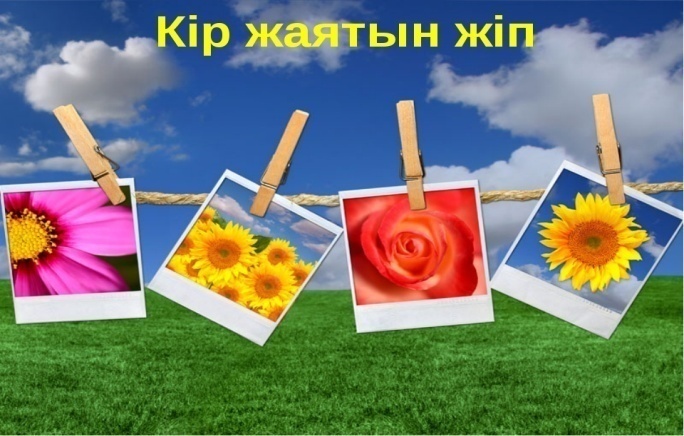 Психологиялық ахуал қалыптастыру: «Көрші»Мақсаты: әрбір қатысушының сол топтың бір мүшесі екендігін сезінуі, бір-біріне жылылық сыйлау.Нұсқаулық:Көршіңді оң жақтан құшақта,Көршіңді сол жақтан құшақта.Оң жақтағы көршіңе бір жымиып,Сол жақтағы көршіңе бір жымиып,Бүгінгі тренинг барысы,Біз үлкен отбасы.Топқа бөлу 2 минутПсихологиялық ахуал қалыптастыру: «Көрші»Мақсаты: әрбір қатысушының сол топтың бір мүшесі екендігін сезінуі, бір-біріне жылылық сыйлау.Нұсқаулық:Көршіңді оң жақтан құшақта,Көршіңді сол жақтан құшақта.Оң жақтағы көршіңе бір жымиып,Сол жақтағы көршіңе бір жымиып,Бүгінгі тренинг барысы,Біз үлкен отбасы.Топқа бөлу 2 минутПсихологиялық ахуал қалыптастыру: «Көрші»Мақсаты: әрбір қатысушының сол топтың бір мүшесі екендігін сезінуі, бір-біріне жылылық сыйлау.Нұсқаулық:Көршіңді оң жақтан құшақта,Көршіңді сол жақтан құшақта.Оң жақтағы көршіңе бір жымиып,Сол жақтағы көршіңе бір жымиып,Бүгінгі тренинг барысы,Біз үлкен отбасы.Топқа бөлу 2 минутПсихологиялық ахуал қалыптастыру: «Көрші»Мақсаты: әрбір қатысушының сол топтың бір мүшесі екендігін сезінуі, бір-біріне жылылық сыйлау.Нұсқаулық:Көршіңді оң жақтан құшақта,Көршіңді сол жақтан құшақта.Оң жақтағы көршіңе бір жымиып,Сол жақтағы көршіңе бір жымиып,Бүгінгі тренинг барысы,Біз үлкен отбасы.Топқа бөлу 2 минутПсихологиялық ахуал қалыптастыру: «Көрші»Мақсаты: әрбір қатысушының сол топтың бір мүшесі екендігін сезінуі, бір-біріне жылылық сыйлау.Нұсқаулық:Көршіңді оң жақтан құшақта,Көршіңді сол жақтан құшақта.Оң жақтағы көршіңе бір жымиып,Сол жақтағы көршіңе бір жымиып,Бүгінгі тренинг барысы,Біз үлкен отбасы.Жіпте жайылған фотосреттерді алып, түріне сай топтарға бөлінеді.(Көршілер қимыл – қозғалыстар арқылы жаттығуды жасайды)Ортасы   20 минутБілу және түсіну 10 минутТоптарға тапсырма: (Мәтін бөліктерін тарату)Оқулықтағы тапсырмаларды топтарға бөлу1 – топ бірінші бөлім2 – топ екінші бөлім3 – топ үшінші бөлім4 – топ төртінші бөлімҚолдану 8 минут  Постер жасату.Жалпыға арналған тапсырма:Оқушылар жаңа білімге сай оқулықты қолдана отырып өз түсінгендерін постерге түсіреді.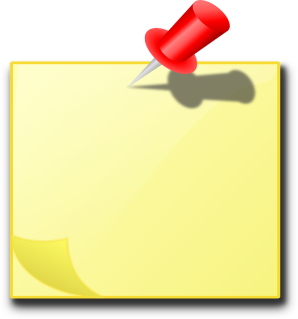 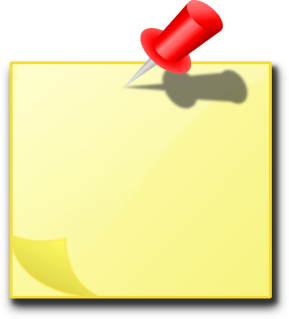 Білу және түсіну 10 минутТоптарға тапсырма: (Мәтін бөліктерін тарату)Оқулықтағы тапсырмаларды топтарға бөлу1 – топ бірінші бөлім2 – топ екінші бөлім3 – топ үшінші бөлім4 – топ төртінші бөлімҚолдану 8 минут  Постер жасату.Жалпыға арналған тапсырма:Оқушылар жаңа білімге сай оқулықты қолдана отырып өз түсінгендерін постерге түсіреді.Білу және түсіну 10 минутТоптарға тапсырма: (Мәтін бөліктерін тарату)Оқулықтағы тапсырмаларды топтарға бөлу1 – топ бірінші бөлім2 – топ екінші бөлім3 – топ үшінші бөлім4 – топ төртінші бөлімҚолдану 8 минут  Постер жасату.Жалпыға арналған тапсырма:Оқушылар жаңа білімге сай оқулықты қолдана отырып өз түсінгендерін постерге түсіреді.Білу және түсіну 10 минутТоптарға тапсырма: (Мәтін бөліктерін тарату)Оқулықтағы тапсырмаларды топтарға бөлу1 – топ бірінші бөлім2 – топ екінші бөлім3 – топ үшінші бөлім4 – топ төртінші бөлімҚолдану 8 минут  Постер жасату.Жалпыға арналған тапсырма:Оқушылар жаңа білімге сай оқулықты қолдана отырып өз түсінгендерін постерге түсіреді.Білу және түсіну 10 минутТоптарға тапсырма: (Мәтін бөліктерін тарату)Оқулықтағы тапсырмаларды топтарға бөлу1 – топ бірінші бөлім2 – топ екінші бөлім3 – топ үшінші бөлім4 – топ төртінші бөлімҚолдану 8 минут  Постер жасату.Жалпыға арналған тапсырма:Оқушылар жаңа білімге сай оқулықты қолдана отырып өз түсінгендерін постерге түсіреді.«Әлемді шарлау» әдісі арқылы түсіндіріледі. Постер жасату.Оқушылар өз ойларын постерге жазып оқып береді. Сергіту сәті 2 минут«Қыдырып қайтайық!» би билеу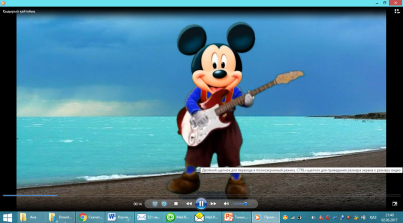 «Қыдырып қайтайық!» би билеу«Қыдырып қайтайық!» би билеу«Қыдырып қайтайық!» би билеу«Қыдырып қайтайық!» би билеу«Қыдырып қайтайық!» биіАяқталуы  20 минутСинтезЕжелгі замандардағы қалыптасуы. География ғылымы туралы презентация арқылы жалпылама шолу. «Алтын балыққа арналған аквариум» әдісіОқушыларға жасырын суреттер таратылады, кімге балық түссе, сол алтын балық болады, оқушы алтын балықтың маскасын киіп, ортаға шығады. Басқа оқушылар оған сұрақтар қояды. Егер жауап бере алмаса топ мүшелері көмектесуіне болады. 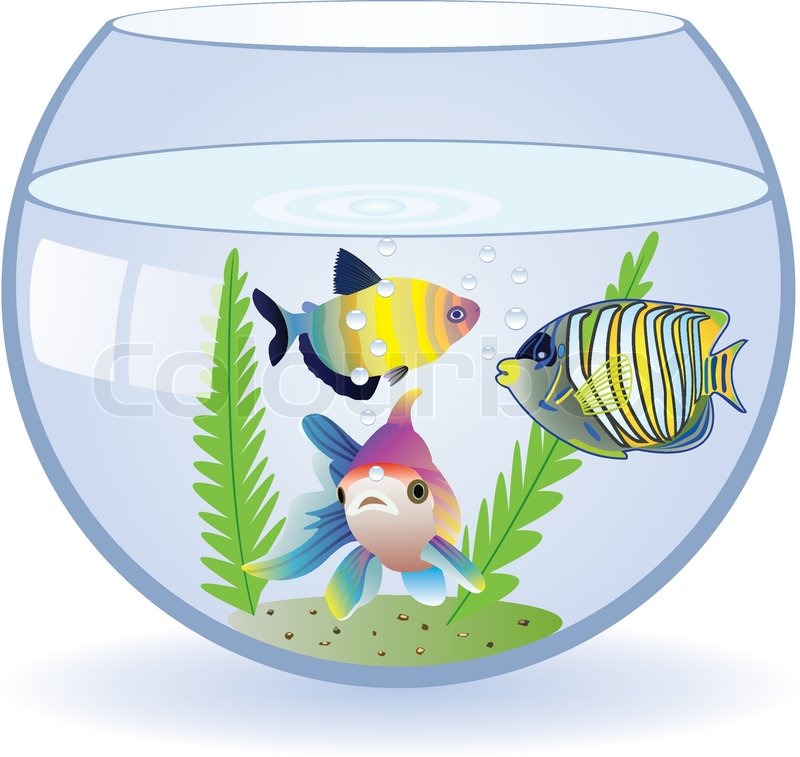 СинтезЕжелгі замандардағы қалыптасуы. География ғылымы туралы презентация арқылы жалпылама шолу. «Алтын балыққа арналған аквариум» әдісіОқушыларға жасырын суреттер таратылады, кімге балық түссе, сол алтын балық болады, оқушы алтын балықтың маскасын киіп, ортаға шығады. Басқа оқушылар оған сұрақтар қояды. Егер жауап бере алмаса топ мүшелері көмектесуіне болады. СинтезЕжелгі замандардағы қалыптасуы. География ғылымы туралы презентация арқылы жалпылама шолу. «Алтын балыққа арналған аквариум» әдісіОқушыларға жасырын суреттер таратылады, кімге балық түссе, сол алтын балық болады, оқушы алтын балықтың маскасын киіп, ортаға шығады. Басқа оқушылар оған сұрақтар қояды. Егер жауап бере алмаса топ мүшелері көмектесуіне болады. СинтезЕжелгі замандардағы қалыптасуы. География ғылымы туралы презентация арқылы жалпылама шолу. «Алтын балыққа арналған аквариум» әдісіОқушыларға жасырын суреттер таратылады, кімге балық түссе, сол алтын балық болады, оқушы алтын балықтың маскасын киіп, ортаға шығады. Басқа оқушылар оған сұрақтар қояды. Егер жауап бере алмаса топ мүшелері көмектесуіне болады. СинтезЕжелгі замандардағы қалыптасуы. География ғылымы туралы презентация арқылы жалпылама шолу. «Алтын балыққа арналған аквариум» әдісіОқушыларға жасырын суреттер таратылады, кімге балық түссе, сол алтын балық болады, оқушы алтын балықтың маскасын киіп, ортаға шығады. Басқа оқушылар оған сұрақтар қояды. Егер жауап бере алмаса топ мүшелері көмектесуіне болады. «Алтын балыққа арналған аквариум» әдісіҚосымша ақпаратҚосымша ақпаратҚосымша ақпаратҚосымша ақпаратҚосымша ақпаратҚосымша ақпаратҚосымша ақпаратСаралау – Сіз қосымшакөмек көрсетуді қалайжоспарлайсыз? Сізқабілеті жоғарыоқушыларға тапсырманыкүрделендіруді қалайжоспарлайсыз?Саралау – Сіз қосымшакөмек көрсетуді қалайжоспарлайсыз? Сізқабілеті жоғарыоқушыларға тапсырманыкүрделендіруді қалайжоспарлайсыз?Бағалау - Оқушылардыңүйренгенін тексерудіқалай жоспарлайсыз?Бағалау - Оқушылардыңүйренгенін тексерудіқалай жоспарлайсыз?Пəнаралық байланысҚауіпсіздік жəне еңбектіқорғау ережелеріАКТ-мен байланысҚұндылықтардағыБайланысПəнаралық байланысҚауіпсіздік жəне еңбектіқорғау ережелеріАКТ-мен байланысҚұндылықтардағыБайланысПəнаралық байланысҚауіпсіздік жəне еңбектіқорғау ережелеріАКТ-мен байланысҚұндылықтардағыБайланысРефлексияСабақ / оқумақсаттарышынайы ма?Бүгін оқушыларне білді?Сыныптағы ахуалқандай болды?Мен жоспарлағансаралау шараларытиімді болды ма?Мен берілгенуақыт ішіндеүлгердім бе?РефлексияСабақ / оқумақсаттарышынайы ма?Бүгін оқушыларне білді?Сыныптағы ахуалқандай болды?Мен жоспарлағансаралау шараларытиімді болды ма?Мен берілгенуақыт ішіндеүлгердім бе?«Бағдаршам» әдісі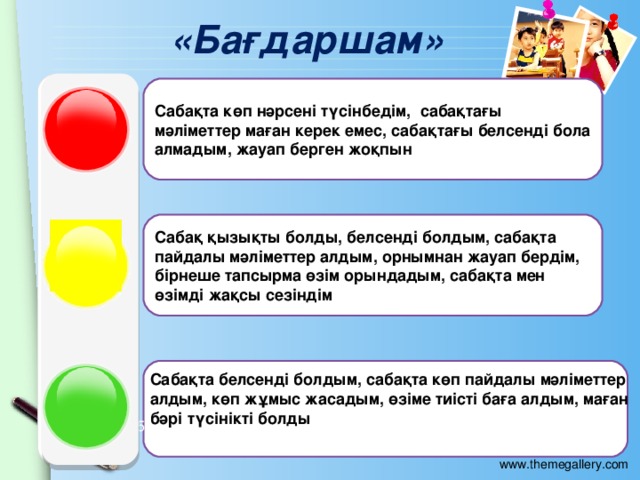 «Бағдаршам» әдісі«Бағдаршам» әдісі«Бағдаршам» әдісі«Бағдаршам» әдісіҚорытынды бағамдауҚандай екі нəрсе табысты болды (оқытуды да, оқуды да ескеріңіз)?1:2:Қандай екі нəрсе сабақты жақсарта алды (оқытуды да, оқуды да ескеріңіз)?1:2:Сабақ барысында мен сынып немесе жекелеген оқушылар туралы менің келесі сабағымдыжетілдіруге көмектесетін не білдім?Қорытынды бағамдауҚандай екі нəрсе табысты болды (оқытуды да, оқуды да ескеріңіз)?1:2:Қандай екі нəрсе сабақты жақсарта алды (оқытуды да, оқуды да ескеріңіз)?1:2:Сабақ барысында мен сынып немесе жекелеген оқушылар туралы менің келесі сабағымдыжетілдіруге көмектесетін не білдім?Қорытынды бағамдауҚандай екі нəрсе табысты болды (оқытуды да, оқуды да ескеріңіз)?1:2:Қандай екі нəрсе сабақты жақсарта алды (оқытуды да, оқуды да ескеріңіз)?1:2:Сабақ барысында мен сынып немесе жекелеген оқушылар туралы менің келесі сабағымдыжетілдіруге көмектесетін не білдім?Қорытынды бағамдауҚандай екі нəрсе табысты болды (оқытуды да, оқуды да ескеріңіз)?1:2:Қандай екі нəрсе сабақты жақсарта алды (оқытуды да, оқуды да ескеріңіз)?1:2:Сабақ барысында мен сынып немесе жекелеген оқушылар туралы менің келесі сабағымдыжетілдіруге көмектесетін не білдім?Қорытынды бағамдауҚандай екі нəрсе табысты болды (оқытуды да, оқуды да ескеріңіз)?1:2:Қандай екі нəрсе сабақты жақсарта алды (оқытуды да, оқуды да ескеріңіз)?1:2:Сабақ барысында мен сынып немесе жекелеген оқушылар туралы менің келесі сабағымдыжетілдіруге көмектесетін не білдім?Қорытынды бағамдауҚандай екі нəрсе табысты болды (оқытуды да, оқуды да ескеріңіз)?1:2:Қандай екі нəрсе сабақты жақсарта алды (оқытуды да, оқуды да ескеріңіз)?1:2:Сабақ барысында мен сынып немесе жекелеген оқушылар туралы менің келесі сабағымдыжетілдіруге көмектесетін не білдім?Қорытынды бағамдауҚандай екі нəрсе табысты болды (оқытуды да, оқуды да ескеріңіз)?1:2:Қандай екі нəрсе сабақты жақсарта алды (оқытуды да, оқуды да ескеріңіз)?1:2:Сабақ барысында мен сынып немесе жекелеген оқушылар туралы менің келесі сабағымдыжетілдіруге көмектесетін не білдім?